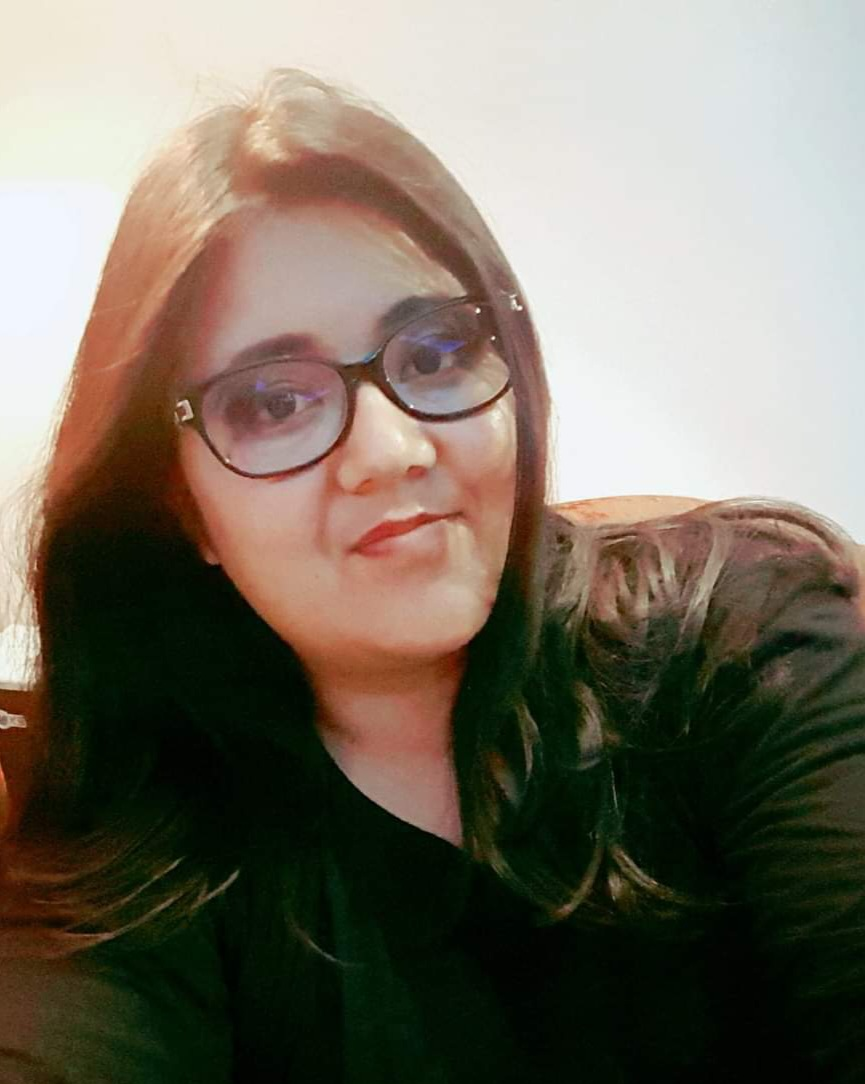 Designation: Assistant Professor in English                                    Area of specialization: M.Phil.in EnglishEliezer Joldan Memorial College, LehEmail:sonamangmo.88@gmail.comPhone:9906993222M.Phil.in English, SET. Attended 20 regional, national and international workshops/ seminars/ conferences.7 years teaching experience.Research interests: Ladakhi Fairy Folktales, Himalayan studies, Gender Studies.MA ENGLISH Gold Medalist Published 10 articles and short story in regional newspapers, magazines and online international journal.WORKSHOPS ATTENDED: Attended 4 regional and national workshops.Workshop on essential computing techniques held on Oct 8 to 10th 2014 at Central university of jammuWorkshop on scholarly writing and plagiarism: key concerns  held from 29th- 31st Oct, 2014 at Central university of jammu Workshop on Digital India held on 5th March 2016 at Central university of jammuAttended a Creative Writers Workshop organised by the Dara Shikoh Foundation in Feb 2017SEMINARS/CONFERENCES ATTENDED: Presented a paper in the 6th international seminar on the republic in Shakespeare held from 16-18 Oct 2013Presented a paper in national conference on next generation leadership in India held on 22-23 Nov 2013Participated in the 13th international melow conference on literature in the age of information technology on 21-23 Feb 2014Presented a paper in a 2 day national seminar on Feminist Transitions held on March 24-25, 2014Presented a paper in a 2 day national seminar on cultural and literary responses to the 1st world war held on 3- 4 Sep 2014.Presented a paper entitled "Women , Marriage and Dowry practice in Ladakh ", in a national seminar on Gender at Central university of Jammu on 28th Oct 2014Participated in a national seminar on Translation Studies held on 21st Jan 2015Presented a paper on Gender based violence in an international conference organised by Melow Chandigarh on 20- 22 Feb 2015Presented a paper on 21st April 2015, on the topic: Renunciation and nuns in a one day national seminar on politics of gender.Participated in a two day national seminar at University of Kashmir on Revisiting Literary Classics in the Post Modern Secular World held from 21st to 22nd Oct 2015Recently, presented a  paper in a national seminar organised by the Department of Women's studies at University of Jammu held on March 20- 21, 2017Presentation titled ‘How to improve Language Proficiency’ at EJM College Leh, November 2019Attended 1 Yoga and 1 Finance theme based seminar in the year 20201 WEEK FDP organized by Tata Institute of Social Sciences at University of Ladakh in July 2021.International seminar on Gender and Precarity organized at SMVDU, Katra, in March 2023.NEP FDP organized by IGNOU in April 2023.Research Publications :  4 (total)ACADEMIC QUALIFICATIONS:B.A Hons. English, Lady Shri Ram College, University of Delhi.Masters and M.Phil. in English, Central University of Jammu.                         Faculty Name :  Sonam AngmoCV SummaryAwards and AchievementsWorkshops, Seminars, Symposia and Conferences attendedResearch ExperienceResearch stageTitle of Work/ ThesisUniversity where the work was carried outYearM.Phil. or equivalentNuns' Life Narratives: Poetics of Marginalization in Kim Gutschow's Being a Buddhist Nun: The Struggle for Enlightenment in the Himalayas and Sarah Joseph's Othappu.Central University of Jammu 2015Ph.D. (Currently Enrolled) Ladakhi wedding songs and folk narratives. Shri Mata Vaishno Devi University Katra, J&KEnrolled Training (Please specify)1 Orientation Course and 2 Refresher Courses attendedUniversity of Jammu, University of Delhi 2017, 2019, 2023